The Forest schooling has started!  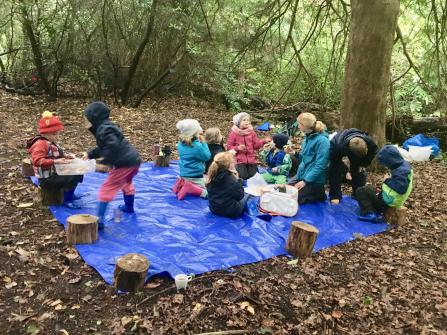 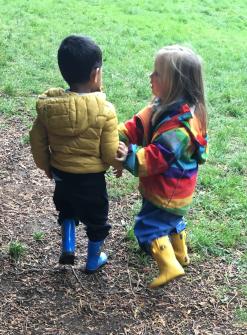 Friday last was amazing and a joy. The Primary had their first real foray into the forest and they loved every minute. They ate, they played, they made bird feeders, they climbed and swung on ropes. They could even answer the call of nature in a private secluded spot with no interruptions.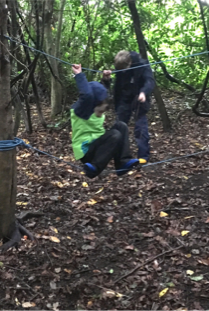 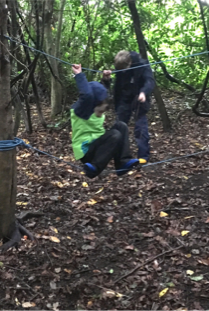 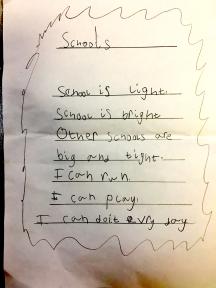 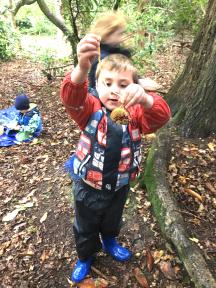 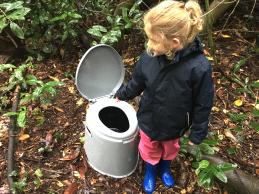 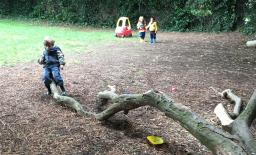 It showed what can happen when the will and organisation is there. These trips to our on site forest can be a regular feature of a JSS education. They are nurturing and profoundly educational.Our Pre-Schoolers are not to be left behind either. They test themselves, explore and grow.Poetry continues and comes unbidden!